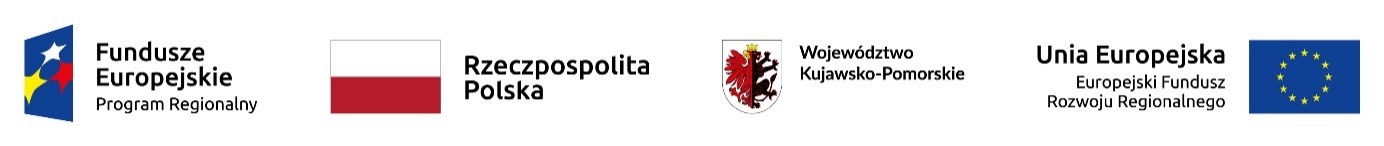 Nr sprawy: WZP.271.8.2022.BOŚWIADCZENIA WYKONAWCY O BRAKU PODSTAW DO WYKLUCZENIA I SPEŁNIANIU WARUNKÓW UDZIAŁU W POSTĘPOWANIU składane na podstawie art. 125 ust 1 ustawy z dnia 11.09.2019 r. Prawo zamówień publicznych (dalej uPzp – tekst jedn. Dz. U. z 2021 r. poz. 1129 ze zm.)Nazwa i adres Wykonawcy(każdy z Wykonawców wspólnie ubiegających się o udzielenie zamówienia składa niniejsze oświadczenie odrębnie) _______________________________________________________________________________Wskazać z jakiego dokumentu (KRS, CEiDG, pełnomocnictwo, innego dokumentu) wynika umocowanie do składania oświadczeń w imieniu Wykonawcy ______________________________Oświadczam/y, iż nie podlegam/y wykluczeniu z postępowania na podstawie art. 108 ust. 1 uPzp.Oświadczam/y, iż nie podlegam/y wykluczeniu z postępowania na podstawie art. 109 ust. 1 pkt 4 uPzp.*Oświadczam/y, iż zachodzą w stosunku do mnie/nas podstawy wykluczenia z postępowania na podstawie art. ………. uPzp (należy podać mającą zastosowanie podstawę wykluczenia spośród wymienionych w art. 108 ust. 1 pkt 1, 2 i 5 uPzp lub art. 109 ust. 1 pkt 4 uPzp). Jednocześnie oświadczam, że w związku z ww. okolicznością na podstawie art. 110 ust. 2 uPzp podjąłem/podjęłam następujące czynności naprawcze: __________________________ ____________________________________________________________________________Oświadczam/y, iż warunek udziału w postępowaniu dotyczący:sytuacji ekonomicznej lub finansowej określony przez Zamawiającego w Rozdziale XXI pkt 2: Specyfikacji Warunków Zamówienia spełniam/y *samodzielnie *powołując się na zasoby podmiotu udostępniającego (wpisać nazwę podmiotu): _______________________ __________________________________________________________________________zdolności technicznej lub zawodowej określony przez Zamawiającego w Rozdziale XXI:pkt 3 ppkt 1 Specyfikacji Warunków Zamówienia spełniam/y *samodzielnie *powołując się na zasoby podmiotu udostępniającego (wpisać nazwę podmiotu): _______________ ______________________________________________________________________pkt 3 ppkt 2 Specyfikacji Warunków Zamówienia spełniam/y *samodzielnie *powołując się na zasoby podmiotu udostępniającego (wpisać nazwę podmiotu): _______________  __________________________________________________________________________5.   Oświadczam/y, że wszystkie informacje podane w oświadczeniach są aktualne i zgodne   z prawdą oraz zostały przedstawione z pełną świadomością konsekwencji wprowadzenia Zamawiającego w błąd przy przedstawieniu informacji.Wykonawca lub właściwie umocowany przedstawiciel podpisuje dokument kwalifikowanym podpisem elektronicznym lub podpisem zaufanym, lub elektronicznym podpisem osobistym*niepotrzebne skreślić